附件: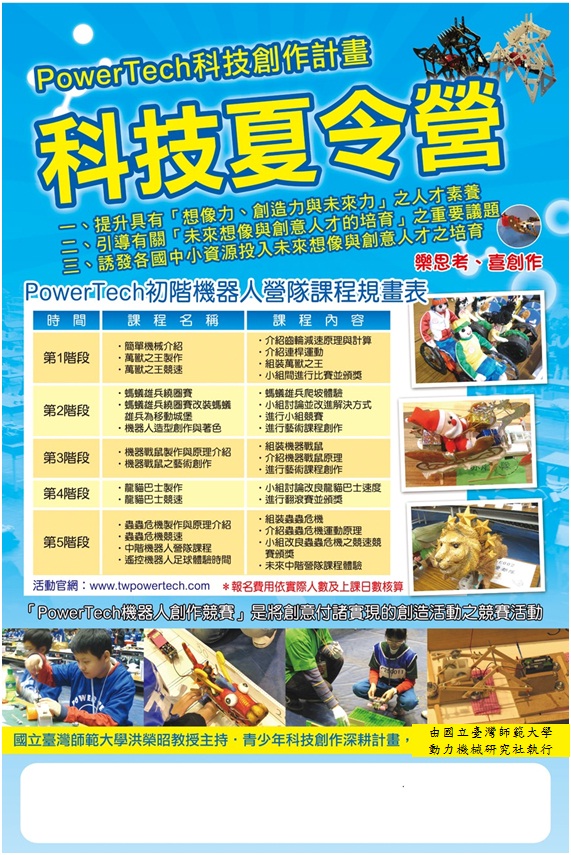 「Power Tech 2014全國少年科技創作競賽」重要資訊「Power Tech 2013全國少年科技創作競賽暨兩岸城市邀請賽花絮」PowerTech 機器人創作競賽PowerTech 機器人創作競賽日期備註初 賽縣市初賽地點:由各縣市自行決定分區初賽地點(暫定)北：台北市景文高中中：國立台中女中南：高雄技擊場縣市初賽:由各縣市自行決定北區：103 年 10 月 19 日(日)中區：103 年 10 月 18 日(六)南區：103 年 10 月 26 日(日)初賽適用決賽PowerTech 競賽機器人無限創意競賽國小組、國中組103年 12 月 14 日(日)南京兩岸城市邀請賽南京兩岸城市邀請賽103年7月19日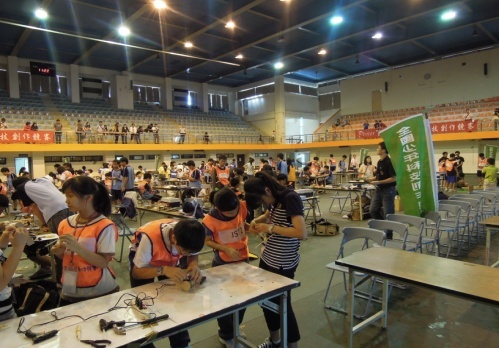 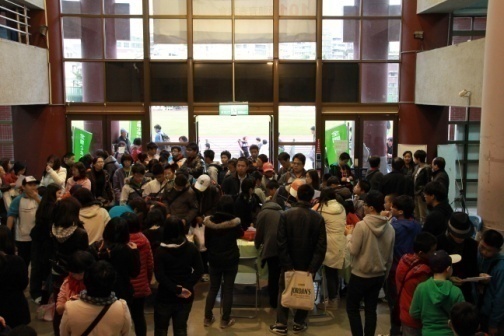 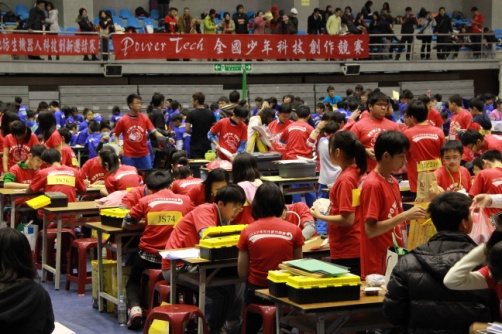 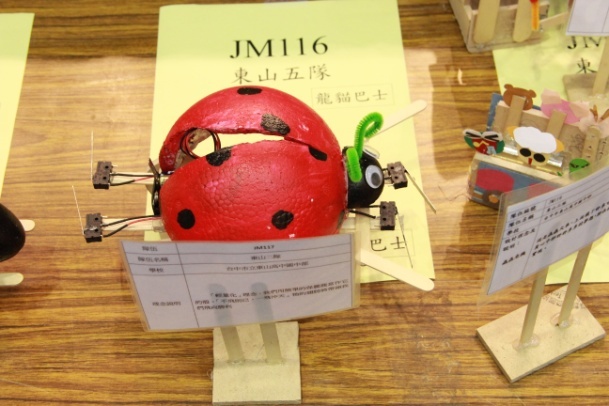 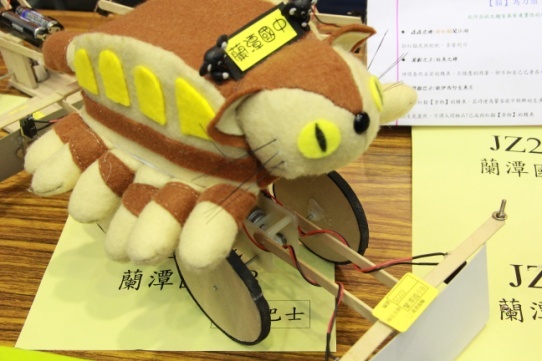 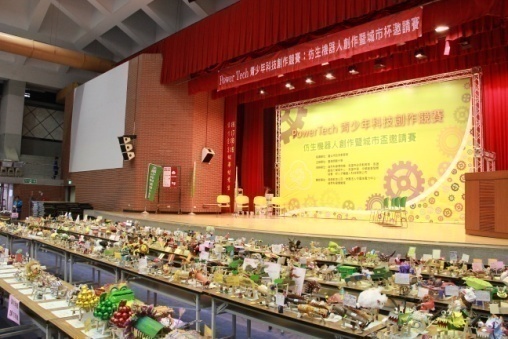 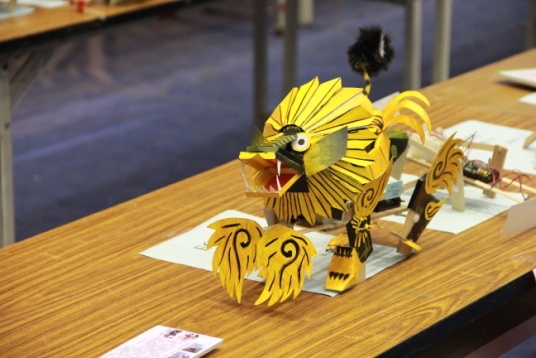 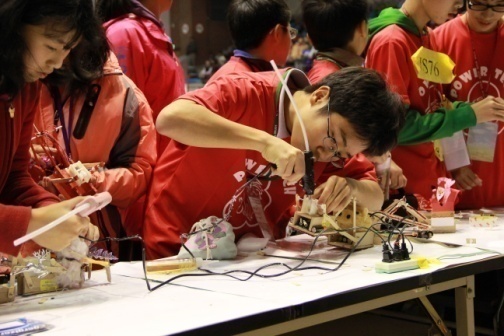 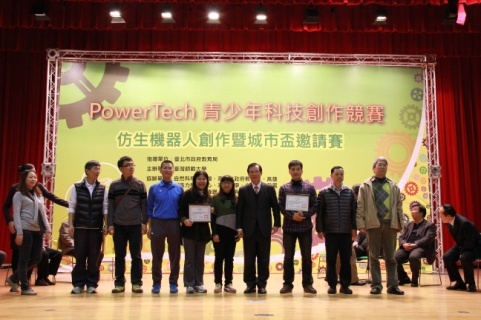 